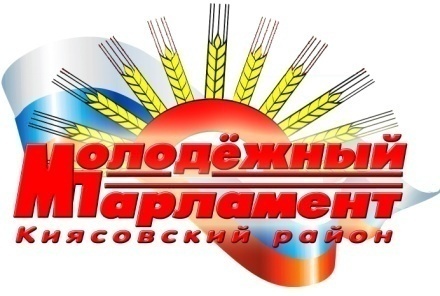 РЕШЕНИЕМолодёжного парламента  муниципального образования «Киясовский район»Об утверждении плана работы Молодёжного парламента МО «Киясовский район» на 2014 годВ соответствии с пунктом 6.11 Положения о Молодёжном парламенте муниципального образования «Киясовский район» Молодёжный парламент муниципального образования «Киясовский район»РЕШАЕТ:Утвердить план работы Молодёжного парламента муниципального образования «Киясовский район» на 2014 год. (Прилагается).Разместить настоящее решение на официальном сайте органов местного самоуправления МО «Киясовский район».Председатель Молодежного парламента	 муниципального образования «Киясовский район»  	  Л. Н. Коконова с. Киясово20 февраля 2014 года№ 22                                                                                              УТВЕРЖДЁНрешением Молодёжного парламента                                                                                   муниципального образования                                                                                                          «Киясовский район»                                                                                  от 20 февраля 2014 года № 22ПЛАН РАБОТЫ Молодёжного парламента Киясовского района на 2014 год____________________________________________№п/пМероприятиеСрокиОтветственные1.Вопросы, вносимые на сессии Молодежного парламентаВопросы, вносимые на сессии Молодежного парламентаВопросы, вносимые на сессии Молодежного парламента1.1.Об итогах социально-экономического развития Киясовского района за 2013 год Февраль заместитель главы Администрации МО «Киясовский район» по экономическому развитию1.2.О плане работы Молодёжного парламента при Государственном совете УРФевраль член МП при Госсовете УР второго созыва от МО «Киясовский район» Сибиряков И.М1.3.Об организации работы общественных воспитателей в Киясовском районеФевраль секретарь комиссии по делам несовершеннолетних и защите из прав Администрации МО «Киясовский район»1.4.О проведении Года культуры в Киясовском районеМай Начальник Управления культуры Администрации МО «Киясовский район»1.5.Об итогах работы Молодежного парламента за 5 месяцев 2014 годаМай Председатель Молодежного парламента1.6.О проекте районной программы «Молодежь Киясовского района» на 2014 - 2017 годыМай Начальник отдела по делам молодёжи Администрации МО «Киясовский район»1.8.О состоянии преступности среди подростков и молодежи за по состоянию за 9 месяцев 2014г.Сентябрь Начальник межмуниципального отдела МВД России «Сарапульский»1.7.О работе Киясовского местного отделения ВПП «ЕДИНАЯ РОССИЯ»Сентябрь Шатрова Н.Д., заместитель секретаря Политсовета местного отделения ВПП «ЕДИНАЯ РОССИЯ»1.9.О работе Координационного Совета по патриотическому воспитанию молодежи, проживающей на территории МО «Киясовский район»Сентябрь Начальник отдела по делам молодёжиАдминистрации МО «Киясовский район»1.9.Об итогах работы Молодежного парламента за 2014 годаНоябрь Председатель Молодежного парламента1.10О реализации плана мероприятий по проведению Года культуры в Киясовском районеНоябрь Начальник Управления культуры Администрации МО «Киясовский район»1.11О работе Киясовского местного отделения Молодой Гвардии ЕРНоябрь Руководитель Киясовского местного отделения Молодой Гвардии ЕР2.Вопросы, вносимые на рассмотрение комиссий Молодёжного парламентаВопросы, вносимые на рассмотрение комиссий Молодёжного парламентаВопросы, вносимые на рассмотрение комиссий Молодёжного парламента2.1.О реализации проекта «Акулы бизнеса» на территории  МО «Киясовский район» Февраль Комиссия по экономике и развитию молодежного предпринимательства2.2.Осуществление контроля за реализацией муниципальных программ:- «Молодёжь Киясовского района» на 2014 – 2017гг.- «Гражданско – патриотическое воспитание молодёжи, проживающей на территории МО «Киясовский район» на 2013-2016гг.В теч. ГодаКомиссия по социальной политике, труду и занятости2.3.О проведении районного конкурса на лучший эскиз агитационного плаката – мотиватора в поддержку здорового образа жизни среди населения районаМай – июньКомиссия по социальной политике, труду и занятости3.Организация мероприятий по инициативе Молодёжного парламентаОрганизация мероприятий по инициативе Молодёжного парламентаОрганизация мероприятий по инициативе Молодёжного парламента3.3.Акция «Гвоздика» (участие на митингах, посвященных Дню Победы в МО поселений)8 маяЧлены Молодежного парламента3.4.Посадка молодёжной аллеи в с. КиясовоМайЧлены Молодёжного парламента, члены местного отделения ВОО «Молодая Гвардия Единой России»3.7.Районные состязания «Мама, папа, я – здоровая семья», посвящённые Дню физкультурникаАвгустЧлены Молодежного парламента, МЦ «Ровесник»3.9.Функционирование общественной приемной Молодёжного парламента Киясовского района «На связи»В теч. ГодаПредседатель Молодежного парламента3.10.Информирование населения района о деятельности Молодёжного парламента через СМИ, сайт ОМСУ Киясовского районаВ теч. ГодаЧлены Молодежного парламента4.Участие членов Молодёжного парламента в районных и республиканских мероприятияхУчастие членов Молодёжного парламента в районных и республиканских мероприятияхУчастие членов Молодёжного парламента в районных и республиканских мероприятиях4.1.Участие в гражданском форумеМарт Аппарат МО «Киясовский район»4.2.Участие в конкурсе «Лучший муниципальный Молодёжный парламент УР»В теч. годаМП при Госсовете УР4.3Участие в мероприятиях, посвященных годовщине Победы в Великой Отечественной войне 1941 – 1945гг. (содействие в проведении акции «Свеча Памяти» на вечернем районном мероприятии в с. Киясово 9 Мая)МайЧлены Молодёжного парламента4.4.Участие в районной молодежной акции «Чистое село», посвященной Дню Пионерии по благоустройству территорий населенных пунктов районаМай – сентябрьЧлены Молодёжного парламента, молодежные активы4.5.Участие в районных летних сельских спортивных играхИюньЧлены Молодёжного парламента4.6.Участие в мероприятиях, посвященных Дню молодежиИюньЧлены Молодёжного парламента4.7.Участие в мероприятиях, посвященных Году культуры в Киясовском районеНоябрь-декабрьЧлены Молодёжного парламента4.8.Участие в районных и республиканских молодежных мероприятияхВ теч.годаЧлены Молодёжного парламента